Технологическая карта учебного занятияМетодическое обеспечение урокаЗдравствуйте, ребята! Я рада вас видеть на моем сегодняшнем уроке. Давайте не будем терять время и поскорее начнем.На прошлом уроке вам было задан параграф 54 и решить упражнение 38. Давайте проверим как вы с ним справились?(слайд 1) Отвечает ученик 1.Ученик 1: 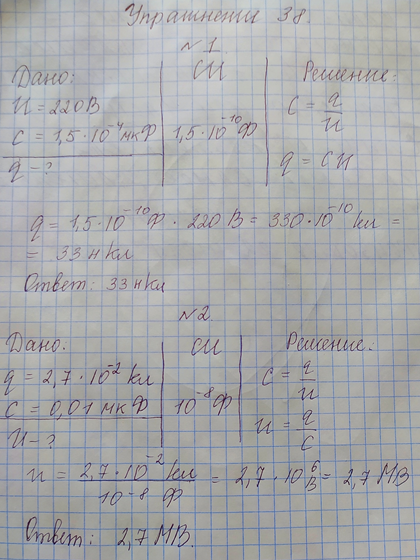 Хорошо, молодец! Все верно, посмотрите все остальные так у вас или нет. Если да, то проверим вторую задачу. (слайд 2)Про нее нам расскажет ученик 2.Ученик 2: 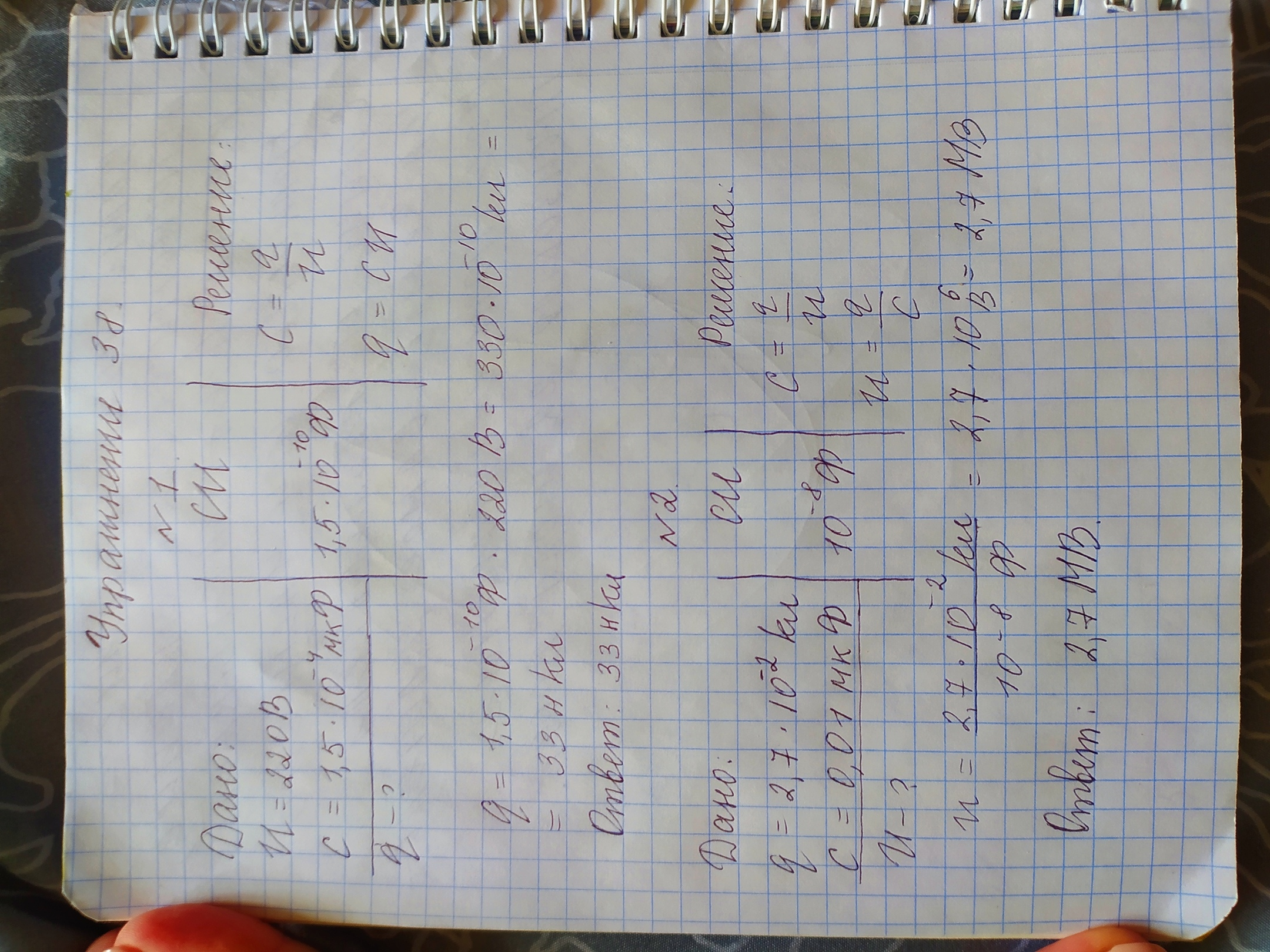 Отлично! У кото-то остались вопросы по домашней работе? Если нет, то давайте продолжим.Вы часто задаете вопрос зачем нам нужна физика? Сегодня у нас с вами такая тема, на которой мы поймем, что физика очень тесно связано с нашей жизнью. И знания многих ее законов и принципов могут пригодиться нам и в быту.(слайд 3)Записываем новую тему урока: «Лампа накаливания. Электрические нагревательные приборы».Все мы хоть раз видели лампу накаливания. Уверена, что смотрели на ее устройство и пытались понять, как она работает. Но вы скорее всего заметили, что в современном мире лампы накаливания отходят на второй план и их вытесняют люминесцентные и светодиодные лампы. Почему так происходит? В чем их преимущества перед лампами накаливания? (ученики затрудняются ответить) Об этом мы сегодня с вами и узнаем. Решим с вами интересную задачу.(слад 4)Представьте, вы делаете ремонт в комнате. И у вас возник вопрос, как организовать освещение в своей комнате. Вы купили прелестную люстру. Но вот вопрос, какую лампу купить? Какая прослужит дольше? Какая будет светить ярче? Не зная ответа на данный вопрос, вы обращаетесь за помощью к старшему поколению. (слайд 5)Совет дедушки: Внучек, выбирай лампу накаливания. Она проверена временем и точно не подведет! А также цена ее ниже. (слайд 6)Потом за советом вы обратились к отцу, тот вам сказал: Бери, сынок, люминесцентную лампу! Она энергосберегающая!!! И прослужит дольше!Вы еще больше призадумались и решили спросить у мамы. (слайд 7)Она вам ответила: «Не слушай папу с дедушкой! Бери светодиодную лампу. Она ярче светит и не уступает в эргономичности».После ответа мамы, вы еще больше запутались и решили во всем разобраться  сами. Сравнить преимущества и недостатки всех видов ламп.Сейчас мы это с вами и воплотим. Я разделю вас на три группы, у каждой группы будет свой вид лампы. В конце работы вы должны будете ответить на следующие вопросы: (слайд 8)1.Как устроена лампа?2.В чем ее преимущества?3.В чем недостатки? 4.Световая отдача (в Лм/Вт) лампы?5.Приблизительный срок службы?Ученики делятся на группы, работают коллективно в течение 10-15 минут.Приблизительные ответы учеников.1 группа:(9 слайд)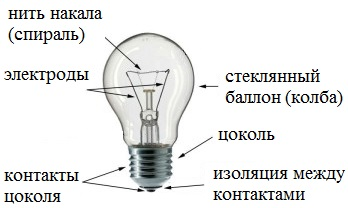 Преимущества: 1)Малая стоимость2)Небольшие размеры3)Не содержит вредных веществ4)Отсутствие гудения и мерцания при работе.Недостатки: 1)Низкая световая отдача 2)Хрупкость, чувствительность к удару и вибрации3)Из-за высокой температуры нагрева лампы представляют пожарную опасность (до 330 цельсия)Световая отдача лампы: 10-15 Лм/Вт (низкая световая отдача)Срок службы: 1000 ч (недолговечная)2 группа:(10 слайд)Преимущества: Экономия энергии до 80% электроэнергии (в сравнении с лампочками накаливания)Имеют слабый нагрев поверхности Благоприятный спектр излучения (близок к спектру естественного света)Недостатки: 1)Пульсация светового потока (стробоскопический эффект)2)Содержат ртуть, требуют специального подхода к утилизации3)Реагируют на перепады температур4)Тускнеют со временем эксплуатации5)Не выдерживают перепадов напряжения сети6)Имеют более высокую цену (по сравнению с лампочками накаливания)Световая отдача лампы: 40-110 Лм/ВтСрок службы: 10 000 ч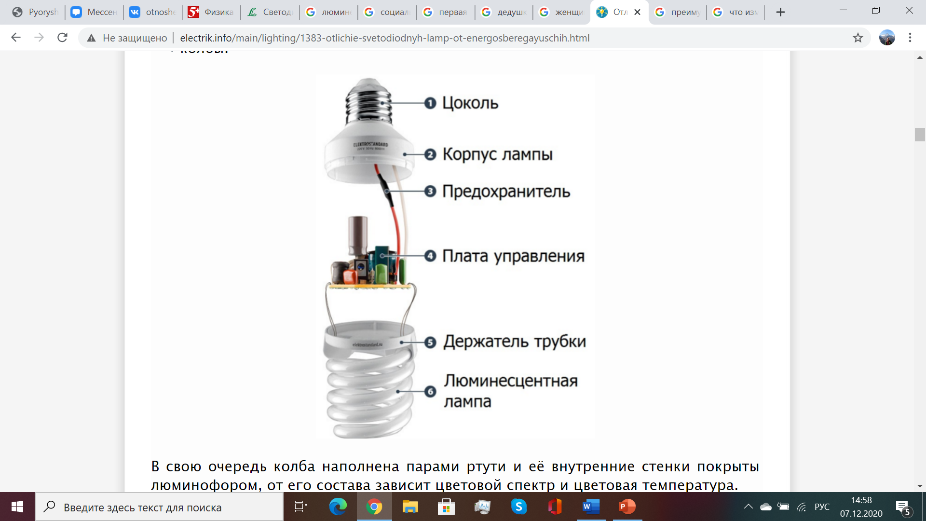 3 группа:(11 слайд)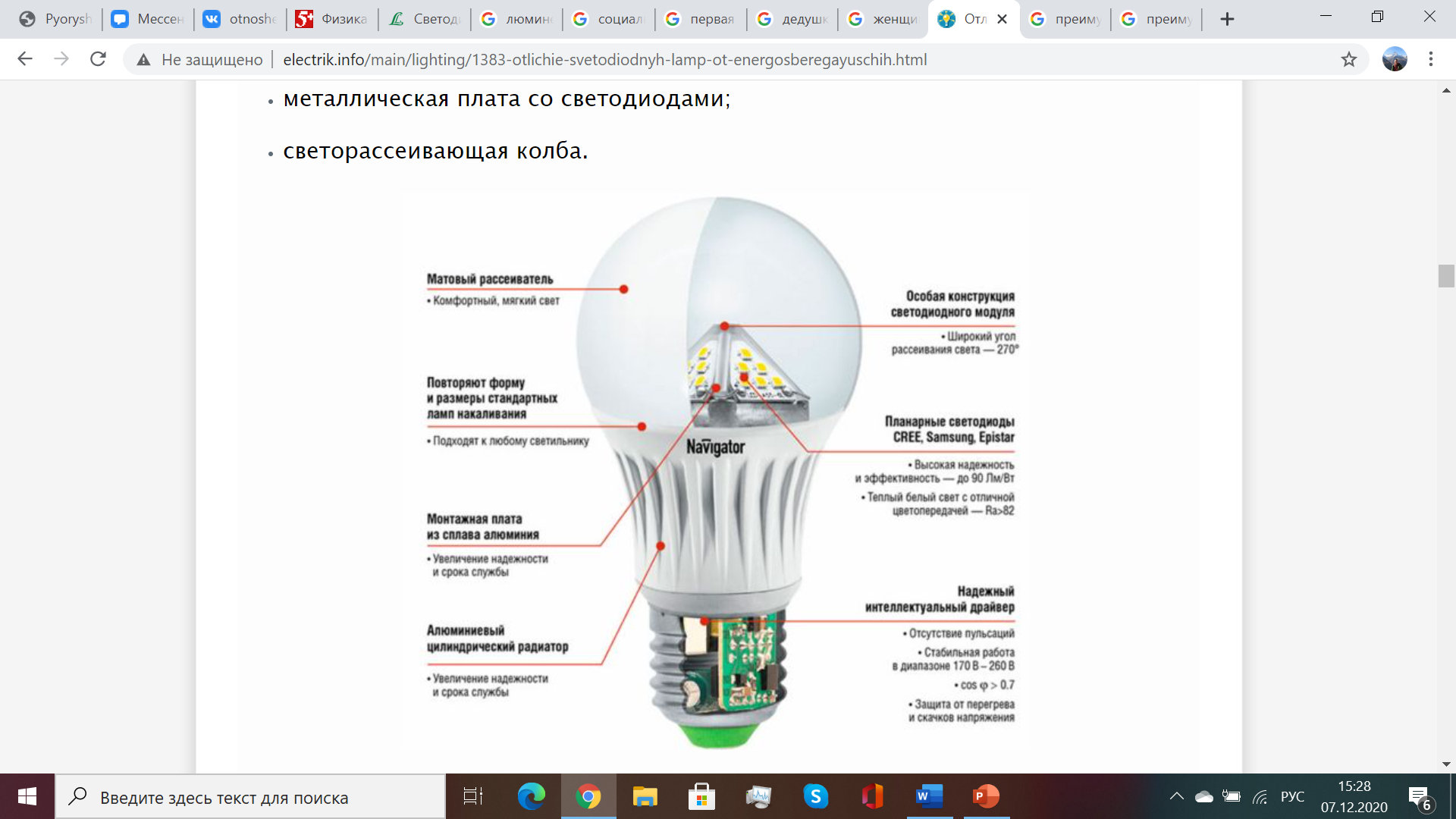 Преимущества:Низкое энергопотребление Мгновенное включениеБезопасность Устойчивость к перепадам напряженияНедостаток: 1)Высокая цена2)Холодный светСветовая отдача лампы: 100-150 Лм/ВтСрок службы: 30 000 ч(слайд 12)Узнав все характеристики ламп, сделайте вывод, какую лампу стоит выбрать главному герою?Ученики: светодиодную.Молодцы! А теперь давайте вспомним название второй части темы урока.Ученики: Электрические нагревательные приборы.А ответьте мне на вопрос, а почему лампа накаливания так сильно греется?(слайд 13)Тепловое действие тока используется в различных электронагревательных приборов. В домашних условиях широко применяются электрические плиты, утюги, чайники, кипятильники. (слайд 14)В промышленности тепловое действие тока используют для выплавки специальных сортов стали и многих других металлов для электросварки. В сельском хозяйстве с помощью электрического тока обогревают теплицы, инкубаторы, сушат зерно, готовят силос.(слайд 15)Основная часть любого нагревательного электрического прибора – нагревательный элемент. Он представляет собой проводник с большим удельным сопротивлением, способный кроме того, выдерживать нагревание до высокой температуры (1000-1200). Чаще всего для нагревательного элемента используют сплав никеля, железа, хрома и марганца, известный под названием «нихром» Удельное сопротивление нихрома равно 1,1 Ом·мм2 / м, что примерно в 70 раз больше удельного сопротивления меди. Большое удельное сопротивление нихрома дает возможность изготавливать из него весьма удобные-малые по размерам – нагревательные элементы.(слайд 16)В нагревательном элементе проводник в виде проволоки или ленты наматывается на пластинку из жароустойчивого материал: слюды, керамики. Так , например, в утюге нагревательным элементом является нихромовая лента, от которой нагревается нижняя часть утюга, которой мы собственно гладим вещи. У нас с вами осталось время, давайте вернемся снова к лампе накаливания. Только теперь поговорим не об устройстве лампы, а об истории ее создания. По этому поводу ваши коллеги подготовили сообщения. Давайте дадим им слово. (слайд 17)(слайд 18)
Ученики отвечают сообщения.Спасибо всем выступающим. Итак, давайте подведем итоги урока и ответим на несколько моих вопросов.1.Что вы нового узнали на уроке?2.В чем преимущества лампы светодиодной от лампы накаливания?3.В чем недостатки люминесцентной лампы?4.Чьи имена связаны с областью освещения в России и за рубежом?Отлично, вы сегодня хорошо поработали и получаете все, кто отвечал отметку 5!Ваше домашнее задание пар. 55 ответы на вопросы после параграфа.ФИО учителяФИО учителя Серикова Анастасия Романовна Серикова Анастасия Романовна Серикова Анастасия Романовна Серикова Анастасия РомановнаДата проведения07.12ПредметПредметФизикаФизикаФизикаФизикаКласс8 «А»Тема учебного занятияТема учебного занятияЛампа накаливания. Электрические нагревательные приборы.Лампа накаливания. Электрические нагревательные приборы.Лампа накаливания. Электрические нагревательные приборы.Лампа накаливания. Электрические нагревательные приборы.Лампа накаливания. Электрические нагревательные приборы.Лампа накаливания. Электрические нагревательные приборы.Основные понятияОсновные понятияПедагогические цели Педагогические цели Сформулировать у обучающихся следующие умения:Называть преимущества и недостатки разных видов электрических ламп.Отвечать на вопрос: Чьи имена связаны с созданием электрических ламп.Принцип работы электрических нагревательных приборов.Сформулировать у обучающихся следующие умения:Называть преимущества и недостатки разных видов электрических ламп.Отвечать на вопрос: Чьи имена связаны с созданием электрических ламп.Принцип работы электрических нагревательных приборов.Сформулировать у обучающихся следующие умения:Называть преимущества и недостатки разных видов электрических ламп.Отвечать на вопрос: Чьи имена связаны с созданием электрических ламп.Принцип работы электрических нагревательных приборов.Сформулировать у обучающихся следующие умения:Называть преимущества и недостатки разных видов электрических ламп.Отвечать на вопрос: Чьи имена связаны с созданием электрических ламп.Принцип работы электрических нагревательных приборов.Сформулировать у обучающихся следующие умения:Называть преимущества и недостатки разных видов электрических ламп.Отвечать на вопрос: Чьи имена связаны с созданием электрических ламп.Принцип работы электрических нагревательных приборов.Сформулировать у обучающихся следующие умения:Называть преимущества и недостатки разных видов электрических ламп.Отвечать на вопрос: Чьи имена связаны с созданием электрических ламп.Принцип работы электрических нагревательных приборов.Задачи учителяЗадачи учителяОрганизовать исследовательскую работу в группах.Организовать закрепление и проверку усвоенного нового материала.Организовать исследовательскую работу в группах.Организовать закрепление и проверку усвоенного нового материала.Организовать исследовательскую работу в группах.Организовать закрепление и проверку усвоенного нового материала.Организовать исследовательскую работу в группах.Организовать закрепление и проверку усвоенного нового материала.Организовать исследовательскую работу в группах.Организовать закрепление и проверку усвоенного нового материала.Организовать исследовательскую работу в группах.Организовать закрепление и проверку усвоенного нового материала.Тип учебного занятияТип учебного занятияКомбинированный урокКомбинированный урокКомбинированный урокКомбинированный урокКомбинированный урокКомбинированный урокПланируемые образовательные результаты (с учетом разделов «Ученик научится», «Ученик получит возможность научиться»)Планируемые образовательные результаты (с учетом разделов «Ученик научится», «Ученик получит возможность научиться»)Планируемые образовательные результаты (с учетом разделов «Ученик научится», «Ученик получит возможность научиться»)Планируемые образовательные результаты (с учетом разделов «Ученик научится», «Ученик получит возможность научиться»)Планируемые образовательные результаты (с учетом разделов «Ученик научится», «Ученик получит возможность научиться»)Планируемые образовательные результаты (с учетом разделов «Ученик научится», «Ученик получит возможность научиться»)Планируемые образовательные результаты (с учетом разделов «Ученик научится», «Ученик получит возможность научиться»)Планируемые образовательные результаты (с учетом разделов «Ученик научится», «Ученик получит возможность научиться»)ПредметныеПредметныеМетапредметныеМетапредметныеЛичностныеЛичностныеЛичностныеЛичностныеОбучающиеся научатся: 1. распознавать электромагнитные явления и объяснять на основе имеющихся знаний основные свойства или условия протекания этих явлений: электризация тел, взаимодействие зарядов, электрический ток и его действия (тепловое, химическое, магнитное), взаимодействие магнитов, электромагнитная индукция, действие магнитного поля на проводник с током и на движущуюся заряженную частицу, действие электрического поля назаряженную частицу, электромагнитные волны, прямолинейное распространение света, отражение и преломление света, дисперсия света.Обучающиеся получат возможность научиться: 	2. Использовать знания об электромагнитных явлениях в повседневной жизни для обеспечения безопасности при обращении с приборами и техническими устройствами, для сохранения здоровья и соблюдения норм экологического поведения в окружающей среде; приводить примеры влияния электромагнитных излучений на живые организмы;Обучающиеся научатся: 1. распознавать электромагнитные явления и объяснять на основе имеющихся знаний основные свойства или условия протекания этих явлений: электризация тел, взаимодействие зарядов, электрический ток и его действия (тепловое, химическое, магнитное), взаимодействие магнитов, электромагнитная индукция, действие магнитного поля на проводник с током и на движущуюся заряженную частицу, действие электрического поля назаряженную частицу, электромагнитные волны, прямолинейное распространение света, отражение и преломление света, дисперсия света.Обучающиеся получат возможность научиться: 	2. Использовать знания об электромагнитных явлениях в повседневной жизни для обеспечения безопасности при обращении с приборами и техническими устройствами, для сохранения здоровья и соблюдения норм экологического поведения в окружающей среде; приводить примеры влияния электромагнитных излучений на живые организмы;Регулятивные: 1.Умение самостоятельно определять цели обучения, ставить и формулировать новые задачи в учебе и познавательной деятельности, развивать мотивы и интересы своей познавательной деятельности; 2.Умение самостоятельно планировать пути достижения целей, в том числе альтернативные, осознанно выбирать наиболее эффективные способы решения учебных и познавательных задач;3.Умение оценивать правильность выполнения учебной задачи, собственные возможности ее решения;4.Владение основами самоконтроля, самооценки, принятия решений и осуществления осознанного выбора в учебной и познавательной.Коммуникативные: 1.Умение организовывать учебное сотрудничество и совместную деятельность с учителем и сверстниками; работать индивидуально и в группе: находить общее решение и разрешать конфликты на основе согласования позиций и учета интересов; формулировать, аргументировать и отстаивать свое мнение;2.Умение осознанно использовать речевые средства в соответствии с задачей коммуникации для выражения своих чувств, мыслей и потребностей для планирования и регуляции своей деятельности; владение устной и письменной речью, монологической контекстной речью;Познавательные: 1.Умение определять понятия, создавать обобщения, устанавливать аналогии, классифицировать, самостоятельно выбирать основания и критерии для классификации, устанавливать причинно-следственные связи, строить логическое рассуждение, умозаключение (индуктивное, дедуктивное, по аналогии) и делать выводы;2.Умение создавать, применять и преобразовывать знаки и символы, модели и схемы для решения учебных и познавательных задач;Регулятивные: 1.Умение самостоятельно определять цели обучения, ставить и формулировать новые задачи в учебе и познавательной деятельности, развивать мотивы и интересы своей познавательной деятельности; 2.Умение самостоятельно планировать пути достижения целей, в том числе альтернативные, осознанно выбирать наиболее эффективные способы решения учебных и познавательных задач;3.Умение оценивать правильность выполнения учебной задачи, собственные возможности ее решения;4.Владение основами самоконтроля, самооценки, принятия решений и осуществления осознанного выбора в учебной и познавательной.Коммуникативные: 1.Умение организовывать учебное сотрудничество и совместную деятельность с учителем и сверстниками; работать индивидуально и в группе: находить общее решение и разрешать конфликты на основе согласования позиций и учета интересов; формулировать, аргументировать и отстаивать свое мнение;2.Умение осознанно использовать речевые средства в соответствии с задачей коммуникации для выражения своих чувств, мыслей и потребностей для планирования и регуляции своей деятельности; владение устной и письменной речью, монологической контекстной речью;Познавательные: 1.Умение определять понятия, создавать обобщения, устанавливать аналогии, классифицировать, самостоятельно выбирать основания и критерии для классификации, устанавливать причинно-следственные связи, строить логическое рассуждение, умозаключение (индуктивное, дедуктивное, по аналогии) и делать выводы;2.Умение создавать, применять и преобразовывать знаки и символы, модели и схемы для решения учебных и познавательных задач;1. Готовность и способность обучающихся к саморазвитию и самообразованию на основе мотивации к обучению и познанию; готовность и способность осознанному выбору и построению дальнейшей индивидуальной траектории образования на базе ориентировки в мире профессий и профессиональных предпочтений, с учетом устойчивых познавательных интересов.2. Осознанное, уважительное и доброжелательное отношение к другому человеку, его мнению, мировоззрению, культуре, языку, вере, гражданской позиции. 3.Готовность и способность вести диалог с другими людьми и достигать в нем взаимопонимания (идентификация себя как полноправного субъекта общения, готовность к конструированию образа партнера по диалогу, готовность к конструированию образа допустимых способов диалога, готовность к конструированию процесса диалога как конвенционирования интересов, процедур, готовность и способность к ведению переговоров). 1. Готовность и способность обучающихся к саморазвитию и самообразованию на основе мотивации к обучению и познанию; готовность и способность осознанному выбору и построению дальнейшей индивидуальной траектории образования на базе ориентировки в мире профессий и профессиональных предпочтений, с учетом устойчивых познавательных интересов.2. Осознанное, уважительное и доброжелательное отношение к другому человеку, его мнению, мировоззрению, культуре, языку, вере, гражданской позиции. 3.Готовность и способность вести диалог с другими людьми и достигать в нем взаимопонимания (идентификация себя как полноправного субъекта общения, готовность к конструированию образа партнера по диалогу, готовность к конструированию образа допустимых способов диалога, готовность к конструированию процесса диалога как конвенционирования интересов, процедур, готовность и способность к ведению переговоров). 1. Готовность и способность обучающихся к саморазвитию и самообразованию на основе мотивации к обучению и познанию; готовность и способность осознанному выбору и построению дальнейшей индивидуальной траектории образования на базе ориентировки в мире профессий и профессиональных предпочтений, с учетом устойчивых познавательных интересов.2. Осознанное, уважительное и доброжелательное отношение к другому человеку, его мнению, мировоззрению, культуре, языку, вере, гражданской позиции. 3.Готовность и способность вести диалог с другими людьми и достигать в нем взаимопонимания (идентификация себя как полноправного субъекта общения, готовность к конструированию образа партнера по диалогу, готовность к конструированию образа допустимых способов диалога, готовность к конструированию процесса диалога как конвенционирования интересов, процедур, готовность и способность к ведению переговоров). 1. Готовность и способность обучающихся к саморазвитию и самообразованию на основе мотивации к обучению и познанию; готовность и способность осознанному выбору и построению дальнейшей индивидуальной траектории образования на базе ориентировки в мире профессий и профессиональных предпочтений, с учетом устойчивых познавательных интересов.2. Осознанное, уважительное и доброжелательное отношение к другому человеку, его мнению, мировоззрению, культуре, языку, вере, гражданской позиции. 3.Готовность и способность вести диалог с другими людьми и достигать в нем взаимопонимания (идентификация себя как полноправного субъекта общения, готовность к конструированию образа партнера по диалогу, готовность к конструированию образа допустимых способов диалога, готовность к конструированию процесса диалога как конвенционирования интересов, процедур, готовность и способность к ведению переговоров). Условия реализации учебного занятияУсловия реализации учебного занятияУсловия реализации учебного занятияУсловия реализации учебного занятияУсловия реализации учебного занятияУсловия реализации учебного занятияУсловия реализации учебного занятияУсловия реализации учебного занятияИнформационные ресурсы (в том числе ЦОР и Интернет)Учебная литератураУчебная литератураМетодические ресурсы (методическая литература, стратегическая технология и тактические технологии)Методические ресурсы (методическая литература, стратегическая технология и тактические технологии)ОборудованиеОборудованиеОборудованиеПрезентацияПерышкин А.В. Физика 8 кл.: учеб. Для общеобразоват. учреждений / А.В. Перышкин. — Москва: Дрофа, 2014. — 237 с.Перышкин А.В. Физика 8 кл.: учеб. Для общеобразоват. учреждений / А.В. Перышкин. — Москва: Дрофа, 2014. — 237 с.В ходе урока были использованы элементы интегрированного обучения.В ходе урока были использованы элементы интегрированного обучения.ZoomZoomZoomДеятельностьучителяЗадания для учащихся, выполнение которых приведёт к достижению запланированных результатовДеятельностьучащихсяПланируемые результатыПланируемые результатыДеятельностьучителяЗадания для учащихся, выполнение которых приведёт к достижению запланированных результатовДеятельностьучащихсяПредметныеУУД45 мин45 мин45 мин45 мин45 минПроверка домашнего задания (5 мин)Проверка домашнего задания (5 мин)Проверка домашнего задания (5 мин)Проверка домашнего задания (5 мин)Проверка домашнего задания (5 мин)Учитель организует проверку домашнего задания1.Пластины плоского конденсатора подсоединяют к источнику напряжения в 220 В. Ёмкость конденсатора равна 1,5 · 10-4 мкФ. Чему будет равен заряд конденсатора?2.Заряд плоского конденсатора равен 2,7 · 10-2 Кл, его емкость 0,01 мкФ. Найдите напряжение между обкладками конденсатора.Демонстрируют решение домашних задач, задают вопросы.П:1Р:3К:2Актуализация знаний и целеполагание (3 мин )Актуализация знаний и целеполагание (3 мин )Актуализация знаний и целеполагание (3 мин )Актуализация знаний и целеполагание (3 мин )Актуализация знаний и целеполагание (3 мин )Учитель рассказывает об ученых, связанных с областью освещения, и задает проблемные вопросы.Почему светодиодные и люминесцентные лампы вытесняют лампу накаливания? В чем их преимущества?Записывают информацию про изобретателей. Затрудняются ответить на поставленные вопросы. П:2Р:1Работа по изучению нового материала ( 20 мин )Работа по изучению нового материала ( 20 мин )Работа по изучению нового материала ( 20 мин )Работа по изучению нового материала ( 20 мин )Работа по изучению нового материала ( 20 мин )Организовывает решение практико-ориентированной задачи с элементами сюжетно-ролевой игры. Объясняет, какие обязательные пункты должны входить в ответ.Организует изучение электрических нагревательных приборов.Проанализируйте характеристики трех видов ламп и оформите ответ, отвечая на поставленные вопросы:1.Как устроена лампа?2.В чем ее преимущества?3.В чем недостатки? 4.Световая отдача (в Лм/Вт)?5.Приблизительный срок службы?Работают в группах. Представляют свои ответы. Делают вывод по заданному вопросу.П:1П:2К:1Р:2,3Закрепление изученного материала  ( 12 мин)Закрепление изученного материала  ( 12 мин)Закрепление изученного материала  ( 12 мин)Закрепление изученного материала  ( 12 мин)Закрепление изученного материала  ( 12 мин)Организация исторической справки «Создание электрической лампочки»Подготовить краткое сообщение: «История создания электрической лампочки»Рассказывают сообщения несколько учащихсяП:1П:1,2Подведение итогов и рефлексия ( 5  мин)Подведение итогов и рефлексия ( 5  мин)Подведение итогов и рефлексия ( 5  мин)Подведение итогов и рефлексия ( 5  мин)Подведение итогов и рефлексия ( 5  мин)Проведение блиц-опроса и подведение итогов урокаОрганизует д/з 1.Что вы нового узнали на уроке?2.В чем преимущества лампы светодиодной от лампы накаливания?3.В чем недостатки люминесцентной лампы?4.Чьи имена связаны с областью освещения в России и зарубежом?5.На каком явлении основана работа электрических нагревательных приборов?Отвечают на вопросы, записывают д/зР:3К:1